TAGASISIDE JA KAEBUSTE VORM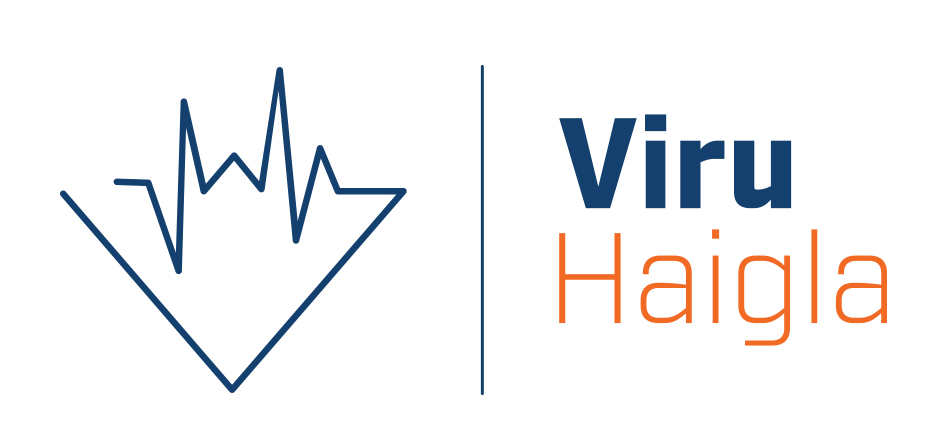 Juhtumi toimumise kuupäev: ___.________________ _____Juhtumi toimumise koht (Tapa üksus, Nõmme üksus, Kohtla-Järve üksus): ..........................................................................................................................................Juhtumi kirjeldus. Palun sõnastada võimalikult täpselt ja üksikasjalikult, mis juhtus(nimed, kellaajad jne)........................................................................................................................................................................................................................................................................................................................................................................................................................................................................................................................................................................................................................................................................................................................................................................................................................................................................................................................................................................................................................................................................................................................................................................................................................................................................................................................................................................................................................................................................................................................................................................................................................................................................................................................Soovin kirjalikku vastust:  JAH  EIPatsiendi / kliendi andmed (kaebuse puhul): …………………………………………………                                                       /ees- ja perekonnanimi/                                                                                       /isikukood/Avaldaja ees- ja perekonnanimi..........................................................................................................................................Aadress, millele oodatakse vastust (tänav, linn/asula, maakond, indeks):..........................................................................................................................................Telefon:................................................... e-mail:............................................................Allkiri:                                        Avalduse vormistamise kuupäev: